关于组织开展2016年“创青春”河南省大学生创业大赛和2016年“挑战杯——彩虹人生”河南省职业学校创新创效创业大赛的通知各省辖市团委、各高校团委：为贯彻落实党的十八届三中、四中、五中全会精神和习近平总书记系列重要讲话精神，认真落实国务院《关于大力推进大众创业万众创新若干政策措施的意见》《关于加快发展现代职业教育的决定》和国务院办公厅《关于深化高等学校创新创业教育改革的实施意见》，有效搭建大学生创新创业平台，增强职业学校学生创新创效、就业创业和职业转换能力，发现、培育和选树创新创业人才，进一步推动“大众创业、万众创新”，为“四个河南”建设培养高素质青年人才，2016年“创青春”河南省大学生创业大赛和2016年“挑战杯——彩虹人生”河南省职业学校创新创效创业大赛（以下简称2016年“职挑”创新创效创业大赛）等两项赛事将于近期启动。现将大赛有关事项通知如下。一、2016年“创青春”河南省大学生创业大赛（一）举办单位主办单位：共青团河南省委、河南省教育厅、河南省工业和信息化厅、河南省人力资源和社会保障厅、河南省民政厅、河南省科学技术协会、河南省学生联合会承办单位：河南农业大学协办单位：河南省留学创业园（二）参赛内容和对象1．大赛下设3项主体赛事：第十三届“挑战杯”河南省大学生创业计划竞赛、创业实践挑战赛、公益创业赛。其中，大学生创业计划竞赛面向高等学校在校学生，以商业计划书评审、现场答辩等作为参赛项目的主要评价内容。创业实践挑战赛面向高等学校在校学生或毕业未满3年的高校毕业生，且已投入实际创业3个月以上，以经营状况、发展前景等作为参赛项目的主要评价内容。公益创业赛面向高等学校在校学生，以创办非盈利性质社会组织的计划和实践等作为参赛项目的主要评价内容。有关具体安排将另行通过书面通知、官方微信公众号（微信名称：青爱的，微信号：xxb1812）等形式和渠道进行公布。2．2016年“创青春”创业大赛设立MBA、电子商务等专项竞赛，由国赛承办方协调相关单位负责具体组织，以上2项专项竞赛不再组织省级预赛，组织执行机构另设，奖项单独设立有关具体事项另行通知。其中，MBA专项赛：（1）组织形式：由赛事承办方会同部分高校发起，组织和邀请国内设有MBA专业的各高校参加。（2）参赛对象：就读于MBA专业的在校学生。（3）参赛形式：通过申报创业项目计划书（是否已投入创业及创业领域不限，申报不区分具体组别）参加该项赛事。（4）参赛名额：每所高校只能组成1支团队参赛。（5）赛事组织开展时间：2016年3月启动，9月进行决赛。电子商务专项赛：（1）组织形式：由国赛承办方直接面向国内各高校开展。（2）参赛对象：高校在校学生。（3）参赛形式：通过提交基于电子商务领域的创业项目计划书（是否已投入创业不限，鼓励申报已运营的项目）参赛。（4）参赛名额：每所高校最多可申报3项。（5）赛事组织开展时间：2016年3月启动，9月进行决赛。（三）推进步骤2016年“创青春”河南省大学生创业大赛的3项主体赛事分预赛和决赛两个阶段进行。    1. 预赛。4月20日-27日。各高校按照名额分配要求确定参加全省复赛的作品和团队，并在大赛官方网站（http://ha.chuangqingchun.net，4月20日开端口，4月27日端口关闭）进行网络报备和申报，本届大赛预赛不再提交纸质版和电子版作品。其中，大学生创业计划竞赛实行项目分类申报，即分为已创业与未创业两类（具体标准另行通知）。各校在推报复赛项目时，两类项目的比例不作限制。评委会将在复赛、决赛阶段，针对两类项目实行相同的评审规则；计算总分时，将视已创业项目实际运营情况，在其实得总分基础上给予1%至5%的加分。具体事宜届时参见官方微信通知。5月中旬，省竞赛指导委员会公布入围名单，向各有关高校下达终审决赛参赛通知及作品展览、答辩等有关规范要求。组委会不接受学校或个人的申报。2．决赛：5月下旬。省竞赛评审委员会将以书面评审、秘密答辩和公开答辩相结合的方法，评出获奖作品，确定参加2016“创青春”中国大学生创业大赛的作品。（四）名额分配各参赛高校推荐参加全省大赛作品的数量按照在校学生规模分配：（五）联系方式团省委学校部联系人：潘幸电  话：0371-65904813传  真：0371-65866849邮  编：450003地  址：郑州市金水路17号中青大厦1812河南农业大学团委联系人：王照兰电  话：0371-63558872邮  编：450003地  址：郑州市农业路63号二、2016年“职挑”创新创效创业大赛——举办单位主办单位：共青团河南省委、河南省教育厅、河南省工业和信息化厅、河南省人力资源和社会保障厅、河南省民政厅、河南省科学技术协会、河南省学生联合会承办单位：河南农业大学协办单位：河南省留学生创业园——组别设置和申报要求（一）组别设置。按照职业学校学生的年龄和学业特点，把“职挑”分为中职组和高职组两个组别进行。其中中职组比赛分为创意设计竞赛和创业计划竞赛两个类别；高职组比赛分为创意设计竞赛、创业计划竞赛、生产工艺革新与工作流程优化竞赛、社会调研论文竞赛四个类别。（二）申报要求。申报作品必须为原创作品，不得抄袭、剽窃他人成果，作品所在院校应做好把关审核工作。作品一旦被发现并确系抄袭，将直接取消作品比赛资格，并取消作品所在院校的评奖资格。如作品是在其他已有作品基础上的进一步完善改进，须在作品中说明，并对已有作品进行详细说明。各项目作品申报材料要求如下：1．创意设计类作品。该竞赛主要体现创意创新，侧重展示小发明、小制作和创意设计点子等内容。项目重点考察参赛选手的研究能力、创意水平、创新能力和实际动手能力。作品可以是实物类创意也可以是方案类创意。具体分类如下：（1）产品设计类。包括汽车、建筑、家用、电子、时尚、生活科学以及医药等领域。（2）外观设计类。包括建筑规划设计、环境艺术设计、园艺设计、城市色彩设计、陈列设计和配套物资设计、产品造型设计以及工艺产品设计等领域。（3）服务创意设计类。包括交通运输、邮电通信、流通贸易、餐饮、房地产、社会服务、金融保险和文化艺术业等领域。（4）其他类。上述内容未涵盖的其他类别。2．创业计划类作品。该竞赛作品以创业计划书的形式体现，申报不分作品类型领域。重点考察参赛选手的创新创业意识、市场分析和项目转化能力。作品既要体现创业计划的规范性、科学性，也要注重创新性、生活性和可操作性，尤其要体现出创业的可行性、市场分析、同类行业竞争力等内容。3．生产工艺革新与工作流程优化类作品。该竞赛主要体现生产和工作的创效创优。大赛作品包括对生产工艺革新、工作流程合理化改进、生产效率提高的建议等内容。在申报时，须提供革新优化方案的设计思路、实验数据、效果验证报告、操作流程、注意事项、潜在问题分析、改进成本分析及其他说明材料。项目重点考察参赛选手利用专业技术知识对工作生产进行研究创新以求优化组合、降本增效的能力。生产工艺革新组作品具体分类如下：（1）机械与控制类。包括机械、仪器仪表、交通、建筑等领域。（2）信息技术类。包括计算机、通讯、电子等领域。（3）生命科学类。包括生物、药学、医学、食品等领域。（4）能源化工类。包括能源、化工、生态、环保等领域。（5）其他类。上述内容未涵盖的其他类别。工作流程优化组作品包括财经商贸类、交通运输业、邮电通信业、流通贸易业、餐饮业、房地产业、社会服务业、金融保险业、文化艺术事业、教育类、司法服务类、公共管理与服务类和其他类等领域。4．社会调研论文类作品。该竞赛以社会实践调查报告为主要形式，作者结合调研就当前经济社会发展中的热点、焦点、难点等问题提出独特见解和理性建议，侧重于发现并提出问题后的解决方案。项目重点考察参赛选手通过社会观察和社会实践进行调查研究、分析问题和解决问题的能力。内容涵盖哲学、经济、社会、法律、教育、管理等学科领域，主报告字数原则上要求在3000至5000字左右。申报时须从选题背景、调查对象、调查方法、调查工具、调查程序、数据分析、问题总结、对策建议等方面，客观地反映出选题的真实状况，并将调查工具及部分调研数据作为附录材料上报。调研数据必须真实有效，严禁杜撰。——大赛方式和作品申报（一）比赛方式1．比赛以个人和团队形式参赛。中职组以地市为单位，由所在省辖市团委审核后统一报送指定承办单位；高职组由校团委审核后直接报送指定单位。原则上中职院校上报作品不超过4件，每类不超过2件，高职院校上报作品不超过8件，每类作品上报不超过2件。2．参赛作品必须填写申报书（见附件）。个人和参赛小组应在认真准备、调研分析的基础上，完成一份规范、完整、具体的大赛计划书。复赛受理及评比以计划书为主要依据，实物、图纸、技术参数说明等为辅（所有材料除申报书之外不得含有参赛者和参赛学校相关信息）。比赛采用书面评审的方式进行。项目申报表、项目计划书及其他材料：须分别通过电子版和纸质版两种方式报送（报送地址附后）。其中，纸质版要求一式6份，封面采用230克A4纸，正文采用70克A4纸。并按时在大赛官方网站（http://www.tiaozhanbei.net）进行省级参赛项目的网络报备和申报。(二)作品申报凡在2016年6月30日以前正式注册的全日制各类中高职学校在校生都可申报作品参赛。申报参赛的作品必须是2016年比赛日期前两年内完成的作品，可分为个人作品和集体作品。申报个人作品的，申报者必须承担申报作品60％以上的研究工作，合作者必须是学生且不得超过2人；凡作者为3人以上的项目，且无法区分第一作者的项目，均须申报集体作品。集体作品的作者必须均为在校学生，且不得超出10人。组委会鼓励以创意小组为单位申报。学生在国际大赛中获奖的作品、获国家级奖励成果的作品等不在申报范围之列。已参加教育部门职业技能竞赛、“挑战杯”等其他赛事并获奖的个人和团体及作品均不得重复参赛。针对创业计划竞赛项目，组织委员会鼓励选手进行项目落地创业，评审中评委将视创业项目实际运营情况给予1%至5%加分。——大赛评审及奖励方式大赛邀请各专业类别的专家、教授等按组别组成评审委员会，对报送的参赛作品进行评选，评出80％左右的参赛作品入围获奖作品，评出入围作品中的40%获得三等奖，其余60%进入省级终审。在省级终审中按照四大类项目分别评出特等奖、一等奖、二等奖。团省委将从获奖作品中选拨优秀作品报送团中央参加全国大赛。大赛以学校为单位计算参赛得分，团体总分按名次排列，按位次公布。各等次奖计分方法如下：特等奖作品每件计100分，一等奖作品每件计70分，二等奖作品每件计40分，三等奖作品每件计10分。如遇总积分相等，则以获特等奖的个数决定同一名次内的排序，以此类推至三等奖。入围获奖的作品，确认资格有效的，由全省组织委员会向作者颁发证书。大赛设6个左右市级优秀组织奖和获得入围作品高职院校数30%左右的学校优秀组织奖，奖励在大赛组织工作中表现突出的省辖市和学校。大赛设优秀指导教师奖若干，授予获得大赛特等奖、一等奖参赛作品的指导教师。一个作品有多个辅导教师的，仅授予排名第一位的辅导教师。——推进步骤1．作品申报（4月25日前）2．全省预审（5月10日前）3．终审、总结表彰（5月20日前）团省委学校部（竞赛办公室）联系人：潘幸电  话：0371-65904813河南农业大学团委联系人：王照兰电  话：0371-63558872邮  箱：hnnydxchb@163.com地  址：郑州市农业路63号附件：1．“挑战杯——彩虹人生”河南省职业学校创新创效创业大赛作品申报书      2．“挑战杯——彩虹人生”河南省职业学校创新创效创业大赛作品汇总表      3．“挑战杯——彩虹人生”河南省职业学校创新创效创业大赛作品编号说明共青团河南省委               河南省教育厅河南省工业和信息化厅     河南省人力资源和社会保障厅 河南省民政厅                 河南省科学技术协会               河南省学生联合会2016年3月23日附件1：作品编码：__________“挑战杯—彩虹人生”河南省职业学校创新创效创业大赛作品申报书申报者姓名（集体名称）：____________________________作品名称：_______________________________学校全称：_______________________________省 辖 市：_______________________________参赛形式：□1.个人作品  □2.集体作品组    别：□1.中职组    □2.高职组类    别：□1.创意设计竞赛□2.创业计划竞赛□3.生产工艺革新与工作流程优化竞赛□4.社会调研论文竞赛说   明1.参赛者应认真阅读此说明各项内容后按照要求详细填写。2.作品编码由省组委会编制。3.作品的文字必须是中文，请按照字体要求（标题字体为黑体小二号，居中；正文字体为宋体小四号，首行缩进2个字符。若是外文，请附中文本）打印在A4纸上，文章版面尺寸14.5cm×22cm。4.以个人形式参赛选手填A1表，以集体形式参赛团队填A2表。中职组参赛选手根据竞赛类别填写B1、B2表；高职组参赛选手根据竞赛类别填写B1、B2、B3和B4表。5.C表由作品作者填写；D表由作品指导教师填写；E表由申报单位和省辖市团委学校部填写。6.表内作品有关内容，可另附纸。7.《作品申报书》须按要求由各省辖市团委统一寄送一式六份至指定地点，电子文本在大赛官方网站报备。8．未尽事宜请向省组委会秘书处咨询。A1.申报者情况（个人作品）说明：1.必须由申报者本人按要求填写，申报者情况栏内必须填写个人作品的第一作者（承担申报作品60%以上的工作者）；2.本表中的学籍管理部门盖章视为对申报者情况的确认。A2.申报者情况（集体作品）说明：1.必须由申报者本人按要求填写；2.申报者须为团队负责人；3.本表中的学籍管理部门盖章视为对申报者情况的确认。B1.申报作品情况（创意设计竞赛）说明：1.必须由申报者本人填写；2.学校意见盖章视为对申报者所填内容的确认；3.本表可视情况附研究报告、图表、曲线、试验数据、原  理结构图、外观图（照片）、鉴定证书和应用证书复印  件等。B2.申报作品情况（创业计划竞赛）B3．申报作品情况（生产工艺革新与工作流程优化）说明：1.必须由申报者本人填写；2.学校意见盖章视为对申报者所填内容的确认；3.本表可视情况附研究报告、图表、曲线、试验数据、原  理结构图、外观图（照片）、鉴定证书和应用证书复印  件等。B4．申报作品情况（社会调研论文）说明：1.必须由申报者本人填写；2.学校意见盖章视为学校对申报者所填内容的确认；3.社会调研论文字数原则上控制在3000至5000字。 C．当前国内外同类课题研究水平概述说明：1.申报者可根据作品类别和情况填写；2.填写此栏有助于评审。D．第一指导教师情况及对作品的说明附件2：“挑战杯——彩虹人生”河南省职业学校创新创效创业大赛作品汇总表                    市（或学校）（盖章）                                     年  月  日说明：1.参赛形式分为个人形式和集体形式；组别分为中职组和高职组；      2.比赛类别分为创意设计竞赛、创业计划竞赛、生产工艺革新与工作流程优化竞赛以及社会调研论文竞赛四个类别；附件3：“彩虹杯——我的中国梦”河南省职业学校创新创效创业大赛项目编号说明中职组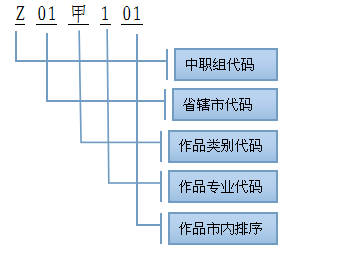 高职组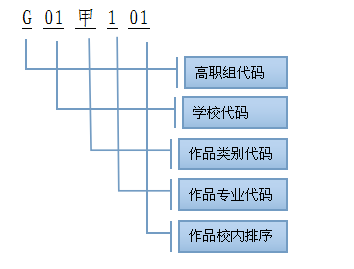 1、“Z”中职组代码；“G”高职组代码2、省辖市代码：“01”郑州、“02”开封、“03”洛阳、“04”平顶山、“05”新乡、“06”安阳、“07”焦作、“08”濮阳、“09”许昌、“10”漯河、“11”三门峡、“12”鹤壁、“13”南阳、“14”商丘、“15”周口、“16”驻马店、“17”信阳、“18”济源3、作品类别及专业代码：“甲”创意设计大赛“1”产品设计类       “2”外观设计类“3”服务创意设计类   “4”其他类“乙”创业计划大赛“1”农林、畜牧、食品及相关产业组 “2”生物医药组“3”化工技术和环境科学组“4”信息技术和电子商务 “5”材料组“6”机械能源组7”文化创意组和服务咨询组“丙”生产工艺革新和工作流程优化大赛“1”机械与控制类“2”信息技术类“3”生命科学类“4”能源化工类“5”财经商贸类“6”旅游餐饮“7”文化教育“8”其他类“丁”社会调研论文大赛“1”哲学“2”经济“3”社会“4”法律“5”教育“6”管理4、学校代码（排名仅作为此项赛事参考）“01”河南职业技术学院、“02”漯河职业技术学院、“03”三门峡职业技术学院、“04”郑州铁路职业技术学院、“05”中州大学、“06”开封大学、“07”焦作大学、“08”濮阳职业技术学院、“09”黄河水利职业技术学院、“10”许昌职业技术学院、“11”商丘职业技术学院、“12”平顶山工业职业技术学院、“13”周口职业技术学院、“14”济源职业技术学院、“15”河南司法警官职业学院、“16”鹤壁职业技术学院、“17”河南工业职业技术学院、“18”郑州经贸职业学院、“19”郑州交通职业学院、“20”河南检察职业学院、“21”河南质量工程职业学院、“22”郑州信息科技职业学院、“23”郑州电子信息职业技术学院、“24”信阳职业技术学院、“25”嵩山少林武术职业学院、“26”郑州工业安全职业学院、“27”永城职业学院、“28”河南经贸职业学院、“29”河南交通职业技术学院、“30”河南农业职业学院、“31”郑州旅游职业学院、“32”郑州职业技术学院、“33”河南工业贸易职业学院、“34”郑州电力职业技术学院、“35”周口科技职业学院、“36”河南建筑职业技术学院、“37”漯河食品职业学院、“38”郑州城市职业学院、“39”安阳职业技术学院、“40”新乡职业技术学院、“41”驻马店职业技术学院、“42”焦作工贸职业学院、“43”许昌陶瓷职业学院、“44”郑州理工职业学院、“45”郑州信息工程职业学院、“46”长垣烹饪职业技术学院、“47”开封文化艺术职业学院、“48”河南化工职业学院、“49”河南艺术职业学院、“50”河南机电职业学院、“51”河南护理职业学院、“52”许昌电气职业学院、“53”信阳涉外职业技术学院、“54”鹤壁汽车工程职业学院、“55”南阳职业学院、“56”郑州商贸旅游职业学院、“57”河南推拿职业学院、“58”洛阳职业技术学院、“59”郑州黄河护理职业学院、“60”中州大学、“61”焦作师范高等专科学校高校规模创业计划竞赛创业实践挑战赛公益创业赛2万人以下高校3222-3万人高校6433万人以上高校964申报者情况姓名性别性别出生年月出生年月出生年月申报者情况学校系别专业系别专业申报者情况年级学制学制年年年入学时间入学时间入学时间申报者情况作品全称申报者情况通讯地址邮政编码邮政编码申报者情况通讯地址联系电话联系电话合作者情况姓名性别年龄年龄学历学历所在单位所在单位所在单位所在单位所在单位所在单位合作者情况合作者情况资 格 认定学校学籍管理部门意见以上作者是否为2014年7月1日前正式注册的全日制中职学校或高职院校在校学生。□是  □否若是，其学号为：                       （盖章）                               年   月   日以上作者是否为2014年7月1日前正式注册的全日制中职学校或高职院校在校学生。□是  □否若是，其学号为：                       （盖章）                               年   月   日以上作者是否为2014年7月1日前正式注册的全日制中职学校或高职院校在校学生。□是  □否若是，其学号为：                       （盖章）                               年   月   日以上作者是否为2014年7月1日前正式注册的全日制中职学校或高职院校在校学生。□是  □否若是，其学号为：                       （盖章）                               年   月   日以上作者是否为2014年7月1日前正式注册的全日制中职学校或高职院校在校学生。□是  □否若是，其学号为：                       （盖章）                               年   月   日以上作者是否为2014年7月1日前正式注册的全日制中职学校或高职院校在校学生。□是  □否若是，其学号为：                       （盖章）                               年   月   日以上作者是否为2014年7月1日前正式注册的全日制中职学校或高职院校在校学生。□是  □否若是，其学号为：                       （盖章）                               年   月   日以上作者是否为2014年7月1日前正式注册的全日制中职学校或高职院校在校学生。□是  □否若是，其学号为：                       （盖章）                               年   月   日以上作者是否为2014年7月1日前正式注册的全日制中职学校或高职院校在校学生。□是  □否若是，其学号为：                       （盖章）                               年   月   日以上作者是否为2014年7月1日前正式注册的全日制中职学校或高职院校在校学生。□是  □否若是，其学号为：                       （盖章）                               年   月   日以上作者是否为2014年7月1日前正式注册的全日制中职学校或高职院校在校学生。□是  □否若是，其学号为：                       （盖章）                               年   月   日资 格 认定院系负责人意见本作品是否为学生创新创效创业活动成果□是  □否             负责人签名：                               年   月   日本作品是否为学生创新创效创业活动成果□是  □否             负责人签名：                               年   月   日本作品是否为学生创新创效创业活动成果□是  □否             负责人签名：                               年   月   日本作品是否为学生创新创效创业活动成果□是  □否             负责人签名：                               年   月   日本作品是否为学生创新创效创业活动成果□是  □否             负责人签名：                               年   月   日本作品是否为学生创新创效创业活动成果□是  □否             负责人签名：                               年   月   日本作品是否为学生创新创效创业活动成果□是  □否             负责人签名：                               年   月   日本作品是否为学生创新创效创业活动成果□是  □否             负责人签名：                               年   月   日本作品是否为学生创新创效创业活动成果□是  □否             负责人签名：                               年   月   日本作品是否为学生创新创效创业活动成果□是  □否             负责人签名：                               年   月   日本作品是否为学生创新创效创业活动成果□是  □否             负责人签名：                               年   月   日申报者情况姓名性别性别出生年月出生年月申报者情况学校系别专业系别专业申报者情况年级学制学制  年入学时间入学时间申报者情况作品名称作品名称申报者情况通讯地址通讯地址邮政编码邮政编码申报者情况通讯地址通讯地址联系电话联系电话其他作者情况姓名姓名性别年龄所在单位所在单位所在单位所在单位所在单位所在单位所在单位其他作者情况其他作者情况其他作者情况其他作者情况其他作者情况其他作者情况其他作者情况其他作者情况其他作者情况资格认定学校学籍管理部门意见学校学籍管理部门意见以上作者是否为2014年7月1日前正式注册的全日制中职学校或高职院校在校学生。□是  □否                      （盖章）                               年  月  日以上作者是否为2014年7月1日前正式注册的全日制中职学校或高职院校在校学生。□是  □否                      （盖章）                               年  月  日以上作者是否为2014年7月1日前正式注册的全日制中职学校或高职院校在校学生。□是  □否                      （盖章）                               年  月  日以上作者是否为2014年7月1日前正式注册的全日制中职学校或高职院校在校学生。□是  □否                      （盖章）                               年  月  日以上作者是否为2014年7月1日前正式注册的全日制中职学校或高职院校在校学生。□是  □否                      （盖章）                               年  月  日以上作者是否为2014年7月1日前正式注册的全日制中职学校或高职院校在校学生。□是  □否                      （盖章）                               年  月  日以上作者是否为2014年7月1日前正式注册的全日制中职学校或高职院校在校学生。□是  □否                      （盖章）                               年  月  日以上作者是否为2014年7月1日前正式注册的全日制中职学校或高职院校在校学生。□是  □否                      （盖章）                               年  月  日以上作者是否为2014年7月1日前正式注册的全日制中职学校或高职院校在校学生。□是  □否                      （盖章）                               年  月  日资格认定院系负责人意见院系负责人意见本作品是否为学生创新创效创业活动成果□是  □否负责人签名：                               年  月  日本作品是否为学生创新创效创业活动成果□是  □否负责人签名：                               年  月  日本作品是否为学生创新创效创业活动成果□是  □否负责人签名：                               年  月  日本作品是否为学生创新创效创业活动成果□是  □否负责人签名：                               年  月  日本作品是否为学生创新创效创业活动成果□是  □否负责人签名：                               年  月  日本作品是否为学生创新创效创业活动成果□是  □否负责人签名：                               年  月  日本作品是否为学生创新创效创业活动成果□是  □否负责人签名：                               年  月  日本作品是否为学生创新创效创业活动成果□是  □否负责人签名：                               年  月  日本作品是否为学生创新创效创业活动成果□是  □否负责人签名：                               年  月  日组    别1.中职组（ ）   2.高职组（ ）作品全称作品分类1.科技发明制作类：（  ）A.机械与控制类    B.信息技术类C.生命科学类      D.能源化工类2.工业设计类：（  ）A.建筑规划设计    B.环境艺术设计C.园艺设计        D.城市色彩设计E.陈列设计和配套物资设计F.产品造型设计    G.工艺产品设计3.服务创意设计类：（  ）A.交通运输  B.邮电通信  C.流通贸易D.餐饮      E.房地产    F.社会服务G.金融保险  H.文化艺术业作品设计的目的、基本思路以及创新点，关键技术和主要技术指标作品的科学性、先进性（必须说明与现有工艺、流程相比，该作品是否具有突出的实质性技术特点和显著进步。请提供技术性分析说明和参考文献资料）作品在何时、何地、何种机构举行的评审、鉴定、评比、展示等活动中获奖及鉴定结果作品所处阶段（  ）A.实验室阶段  B.中试阶段  C.生产阶段D.            （自填）技术转让方式无转让 □有转让 □ （  ）A.专利权转让    B.专利申请权转让C.专利实施许可  D.非专利技术转让  E.其他作品可展示的形式□实物、产品   □模型   □图纸   □光盘  □现场演示     □图片   □视频   □样品该作品使用说明及技术特点和优势；该作品的使用范围及推广前景的技术性说明；作品的市场分析和经济效益预测专利申报情况□提出专利申报            申报号                          申报日期     年   月   日□已获专利权批准                批准号                             批准日期     年   月   日 □未提出专利申请学校意见(盖  章)       年   月   日     备    注组    别1.中职组（   ）   2.高职组（   ）作品名称作品简介（限800以内）学校意见(盖  章)       年   月   日     备  注作品全称作品分类1.生产工艺革新类：（  ）A.机械与控制（包括机械、仪器仪表、交通、建筑等）B.信息技术（包括计算机、通讯、电子等）C.生命科学（包括生物、药学、医学、食品等）D.能源化工（包括能源、化工、生态、环保等）2.工作流程优化类:（  ）A.财经商贸  B.交通运输  C.邮电通信  D.流通贸易E.餐饮      F.房地产    G.社会服务  H.金融保险I.文化艺术业  J.教育类  K.司法服务类  L.公共管理与服务类作品设计的目的、基本思路以及创新点，关键技术和主要技术指标作品的科学性、先进性（必须说明与现有工艺、流程相比，该作品是否具有突出的实质性技术特点和显著进步。请提供技术性分析说明和参考文献资料）作品在何时、何地、何种机构举行的评审、鉴定、评比、展示等活动中获奖及鉴定结果作品所处阶段（  ）A.实验室阶段  B.中试阶段  C.生产阶段D.            （自填）技术转让方式无转让 □有转让 □ （  ）A.专利权转让    B.专利申请权转让C.专利实施许可  D.非专利技术转让  E.其他作品可展示的形式□实物、产品   □模型   □图纸   □光盘  □现场演示     □图片   □视频   □样品该作品的使用说明及技术特点和优势；该作品的使用范围及推广前景的技术性说明；该作品的市场分析和经济效益预测专利申报情况□提出专利申报            申报号                            申报日期     年   月   日□已获专利权批准                批准号                               批准日期     年   月   日 □未提出专利申请学校意见(盖  章)       年   月   日     备    注作品全称作品所属领域（  ）A.哲学  B.经济  C.社会  D.法律  E.教育  F.管理作品撰写的目的和基本思路作品的科学性、先进性及独特之处作品的实际应用价值和现实指导意义作品摘要作品在何时、何地、何种机构举行的会议或报刊上发表，作品所获奖励以及评定结果请提供对于理解、审查、评价所申报作品具有参考价值的现有对比数据及作品中资料来源的检索目录调查方式□走访  □问卷  □现场采访  □人员介绍  □个别交谈□亲临实践  □会议  □图片、照片  □书报刊物 □统计报表  □影视资料  □文件  □集体组织  □自发  □其它主要调查单位及调查数量省（市）:         县（区）:     乡（镇）:村（街）:         单位:邮编：            证明人姓名：电话：调查单位         个、       人次学校意见(盖  章)       年   月   日     备    注指导教师情况姓    名性别年龄职称指导教师情况工作单位指导教师情况通讯地址邮编指导教师情况单位电话住宅电话指导教师所在单位盖章指导教师所在单位盖章(盖  章)       年   月   日     (盖  章)       年   月   日     (盖  章)       年   月   日     (盖  章)       年   月   日     (盖  章)       年   月   日     (盖  章)       年   月   日     (盖  章)       年   月   日     (盖  章)       年   月   日     请对申报者申报情况真实性做出阐述请对申报者申报情况真实性做出阐述请对作品的意义、技术水平、适用范围及推广前景做出评价请对作品的意义、技术水平、适用范围及推广前景做出评价其它说明其它说明E．申报单位及省辖市团委审定意见E．申报单位及省辖市团委审定意见学校团委意见(盖  章)       年   月   日     (盖  章)       年   月   日     学校意见(盖  章)       年   月   日     (盖  章)       年   月   日     省辖市团委意见(盖  章)       年   月   日    (盖  章)       年   月   日    序 号作品名称参赛形式组别比赛类别所属学校